30 Maja 2020r.Ogólnopolski Dzień  Rodzicielstwa Zastępczego"Prawdziwa miłość nie wyczerpuje się nigdy. Im więcej dajesz, tym więcej ci jej zostaje."Antoine de Saint-ExupéryZ okazji Dnia Rodzicielstwa Zastępczego wszystkim Rodzicom Zastępczym w tym szczególnym dniu pragniemy podziękować za zaangażowanie w opiekę nad powierzonymi dziećmi, za zapewnienie im spokojnego i szczęśliwego dzieciństwa.Dziękujemy za trud i poświęcenie, za to wszystko, co robią Państwo każdego dnia dla dzieci, które macie pod opieką, za to,                       co być może nie jest widoczne na zewnątrz, ale umacnia ich serca, jest źródłem siły i radości na każdy kolejny dzień.Życzymy niegasnącego optymizmu i samych szczęśliwych dni, a Waszym dzieciom – z okazji zbliżającego się Dnia Dziecka – samych radosnych chwil i beztroskiego dzieciństwa.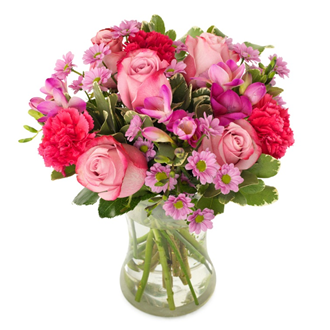     Dyrektor i PracownicyPowiatowego Centrum Pomocy Rodziniew Bełchatowie